ผลการดำเนินการตามมาตรการจัดการความเสี่ยงต่อการรับสินบน สายงานจราจร                          พ.ต.อ.เอนก สระทองอยู่ ผกก.สภ.บ่อวิน , พ.ต.ท.สิริวัฒน์ คัชมาตย์ รอง ผกก.ป.สภ.บ่อวิน , พ.ต.ท.มนต์เทพ ปัญญายงค์ สว.ฯทนท.จร.สภ.บ่อวิน ประชุมชี้แจง กำชับเจ้าหน้าที่ตำรวจจราจร                      หากพบการกระทำผิด ให้ว่ากล่าวตักเตือน หรือ ออกใบสั่ง ตามอำนาจหน้าที่ ห้ามเจ้าหน้าที่ตำรวจจราจร          เรียกรับทรัพย์สินหรือประโยชน์อื่นใดแทนการถูกจับกุม ณ ห้องประชุม ศปก.(ชั้น 2) สภ.บ่อวิน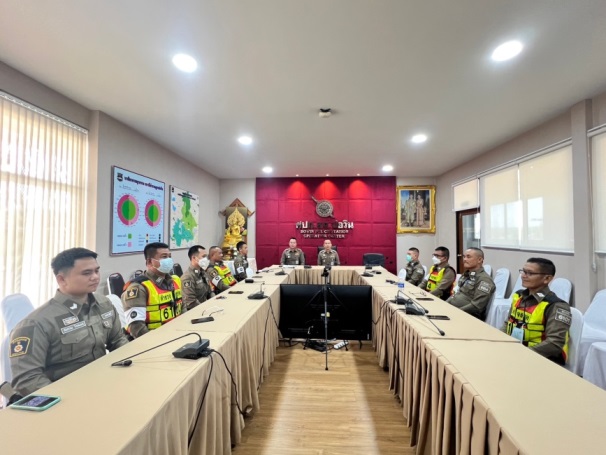 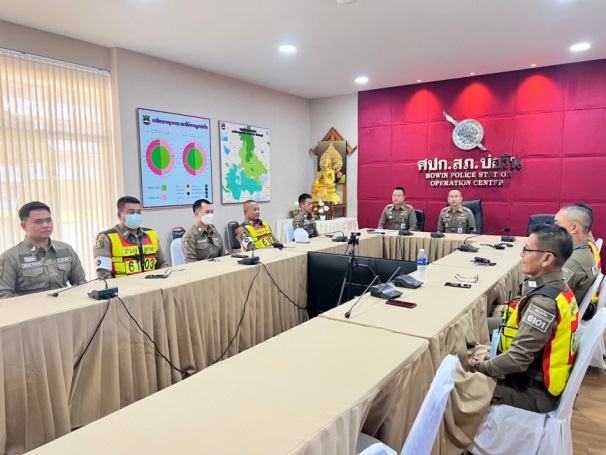 เจ้าหน้าที่ตำรวจจราจรทุกนายรับทราบ และนำไปปฏิบัติมีโดยผู้บังคับบัญชา มีการควบคุม กำกับ ดูแล ให้ถูกต้อง เป็นไปตามระเบียบ โดยออกตรวจสอบ ผู้ใต้บังคับบัญชาในการตั้งจุดตรวจอย่างสม่ำเสมอ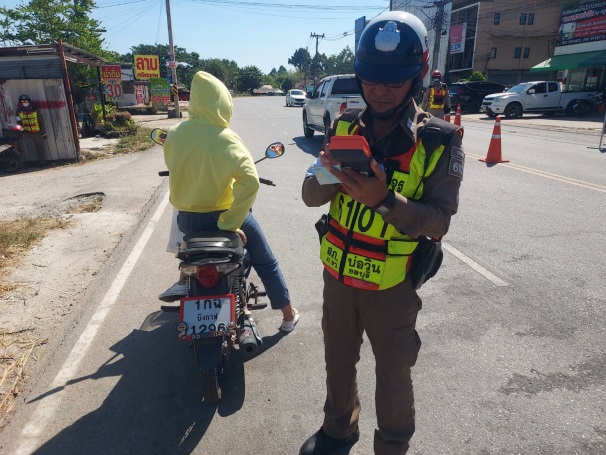 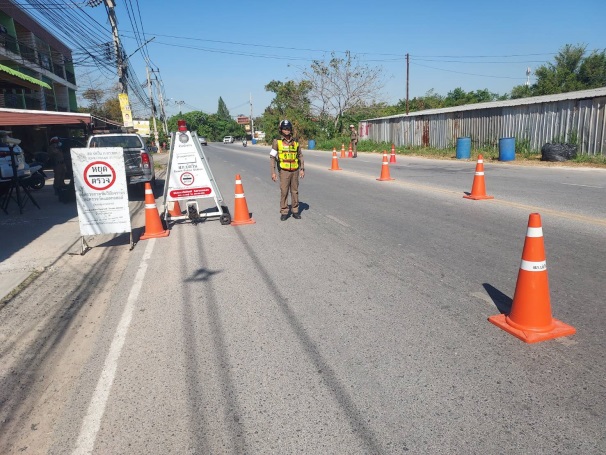 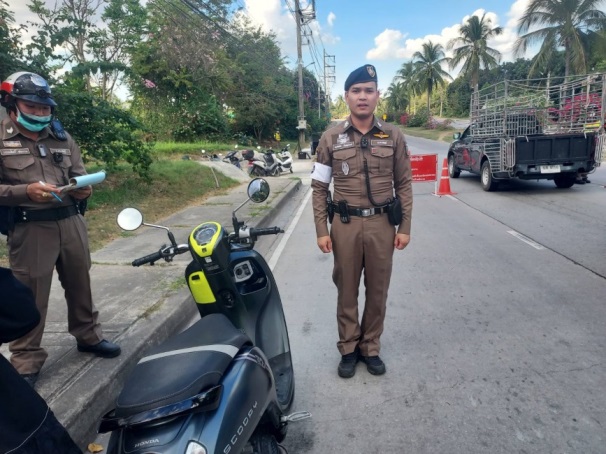 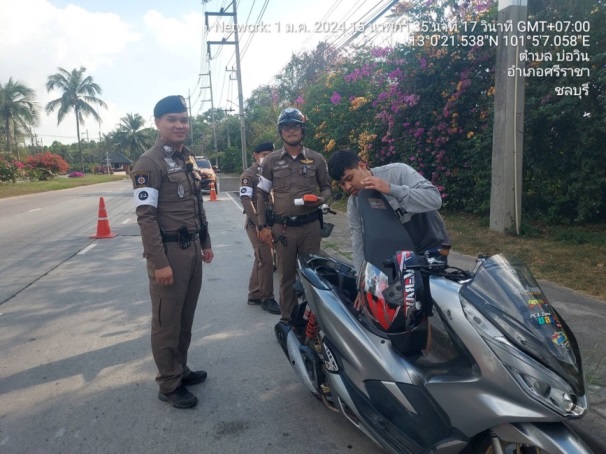 ผลการดำเนินการตามมาตรการจัดการความเสี่ยงต่อการรับสินบน สายงานจราจร                          พ.ต.อ.เอนก สระทองอยู่ ผกก.สภ.บ่อวิน , พ.ต.ท.สิริวัฒน์ คัชมาตย์ รอง ผกก.ป.สภ.บ่อวิน , พ.ต.ท.มนต์เทพ ปัญญายงค์ สว.ฯทนท.จร.สภ.บ่อวิน ประชุมชี้แจง กำชับเจ้าหน้าที่เปรียบเทียบปรับ                   ให้รับชำระค่าปรับตามอัตราค่าปรับตามที่กฎหมายกำหนด ห้ามเรียกรับเงินค่าปรับเกินกว่ากฎหมายกำหนด       และในการออกใบเสร็จรับเงินค่าปรับ ให้ลงจำนวนเงินค่าปรับในใบเสร็จให้ถูกต้อง ห้ามลงจำนวนเงินค่าปรับคลาดเคลื่อน และต้องออกใบเสร็จรับเงินให้ผู้มาชำระค่าปรับทุกครั้ง ณ ห้องประชุม ศปก.(ชั้น 2) สภ.บ่อวิน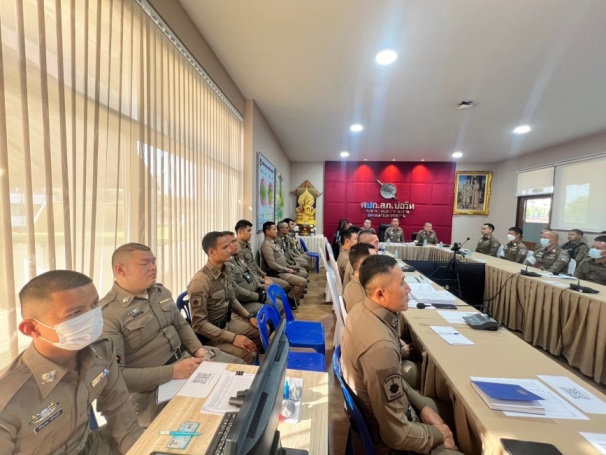 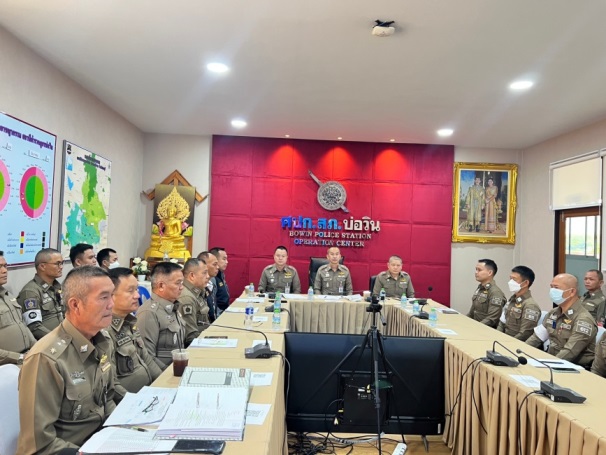 ลำดับที่ขั้นตอน การปฏิบัติงานประเด็นความเสี่ยงการทุจริต (Fraud Risk)Risk Score (L x l)Risk Score (L x l)Risk Score (L x l)ลำดับที่ขั้นตอน การปฏิบัติงานประเด็นความเสี่ยงการทุจริต (Fraud Risk)LikelihoodImpactRisk Score1เจ้าหน้าที่จราจรออกใบสั่งจับกุมผู้กระทำผิดกฎหมายจราจรเจ้าหน้าที่เรียกรับทรัพย์สินหรือประโยชน์อื่นใดแทนการถูกจับกุม224สูงลำดับที่ขั้นตอน การปฏิบัติงานประเด็นความเสี่ยงการทุจริต (Fraud Risk)Risk Score (L x l)Risk Score (L x l)Risk Score (L x l)ลำดับที่ขั้นตอน การปฏิบัติงานประเด็นความเสี่ยงการทุจริต (Fraud Risk)LikelihoodImpactRisk Score2เจ้าหน้าที่รับชำระค่าปรับตามอัตราค่าปรับตามที่กฎหมายกำหนดเจ้าหน้าที่เปรียบเทียบปรับเรียกรับเงินค่าปรับเกินกว่ากฎหมายกำหนด212ต่ำ3เจ้าหน้าที่เปรียบเทียบปรับออกใบเสร็จรับเงินค่าปรับ1.เจ้าหน้าที่เปรียบเทียบปรับมีการลงจำนวนเงินค่าปรับในใบเสร็จรับเงินคลาดเคลื่อน2.เจ้าหน้าที่เปรียบเทียบปรับไม่ออกใบเสร็จรับเงิน111ต่ำ